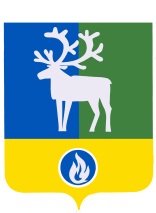 ХАНТЫ-МАНСИЙСКИЙ АВТОНОМНЫЙ ОКРУГ – ЮГРАБЕЛОЯРСКИЙ РАЙОНГОРОДСКОЕ ПОСЕЛЕНИЕ БЕЛОЯРСКИЙсовет депутатовРешЕНИЕот 01 апреля 2015 года	                      № 16О внесении изменения в приложение к решению Совета депутатов городского поселения Белоярский от 16 ноября 2010 года № 26Совет депутатов городского поселения Белоярский   решил:Внести в приложение «Гарантии и компенсации для лиц, проживающих в городском поселении Белоярский, работающих в органах местного самоуправления городского поселения Белоярский, муниципальных учреждениях городского поселения Белоярский» к решению Совета депутатов городского поселения Белоярский от 16 ноября 2010 года № 26 «О гарантиях и компенсациях для лиц, проживающих в городском поселении Белоярский, работающих в органах местного самоуправления городского поселения Белоярский, муниципальных учреждениях городского поселения Белоярский» изменение, заменив в пункте 4.26 подраздела 4-5 «Порядок предоставления компенсации расходов на оплату проезда и провоза багажа к месту использования отпуска и обратно и сдачи отчетности об ее использовании» раздела 4 «Компенсация расходов на оплату стоимости проезда и провоза багажа к месту использования отпуска и обратно» слова «один месяц» словами «два месяца».Опубликовать настоящее решение в газете «Белоярские вести».Настоящее решение вступает в силу после его официального опубликования.Глава городского поселения Белоярский	В.Л.Васик